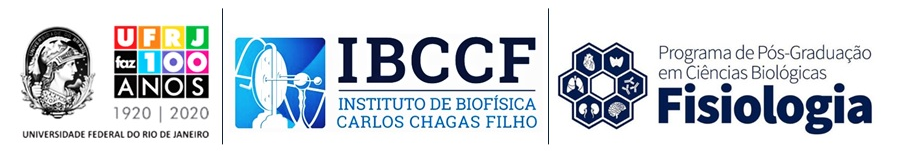 PIPDPROGRAMA INSTITUCIONAL DE PÓS-DOUTORADORESOLUÇÃO CEPG 04/2018(Cria o Programa Institucional de Pós-doutorado na UFRJ)DOCUMENTOS NECESSÁRIOS:ENVIAR PARA:  cpgp@biof.ufrj.brNÃO ACEITAREMOS DOCUMENTAÇÃO INCOMPLETA!!Para postular sua candidatura ao PIPD, o interessado deverá apresentar a seguinte documentação à Coordenação do Programa de Pós-graduação:a) Ficha de inscrição digitada e com foto 3x4;b) carta de anuência do supervisor de pós-doutorado;c) comprovação do título de doutor;d) cópia do documento de identidade ou passaporte, caso estrangeiro. (Não serve carteira de habilitação do Detran);e) cópia do CPF e título de eleitor;f) Cópia do certificado de reservista (para o sexo masculino);g) E-mail institucional obrigatório.h) Termo de compromisso, preenchido e assinado por todas as partes (ANEXO I);i) Em caso de vinculo empregatício, deverá apresentar anuência do seu empregador (ou instância equivalente) por meio da assinatura do Termo de Ciência pela Instituição empregadora (ANEXO II);j) Projeto de pesquisa a ser desenvolvido;k) Plano de atividades a ser desenvolvido;l) Link do Curriculum Lattes do candidato ao pós-doutorado.     Parágrafo único – O projeto de pesquisa deve prever produção (artigos, livros, patentes, realizações artísticas, entre outras) considerada avançada de acordo com os critérios definidos pelo Programa, observado o documento de área da CAPES.Datar, _______________________                                      ___________________________      Assinatura do candidato				       Assinatura do supervisor	UNIVERSIDADE DE FEDERAL DO RIO DE JANEIROANEXO 1TERMO DE COMPROMISSO DE PÓS-DOUTORADO______________________________________________________, que teve sua candidatura aceita para participar do Programa Institucional de Pós-Doutorado (PIPD) da UFRJ, para desenvolver o projeto de pesquisa, intitulado: “ _____________________” junto ao Programa de Pós-graduação em Ciências Biológicas (Fisiologia), declara estar ciente das normas do PIPD, conforme a resolução do Conselho de Ensino para Graduados (CEPG) 04/2018, e compromete-se a observá-las, cumprindo o horário e os compromissos estabelecidos no projeto de pesquisa aprovado pelo Programa de Pós-graduação. Declara, ainda, estar ciente de que o Pós-Doutorado não gera vínculo empregatício com a Universidade Federal do Rio de Janeiro.                                     Carga horária semanal:       (  ) Tempo integral                  (  ) Tempo parcialRio de Janeiro,   _____ de _____________________ de ____________Representante Legal___________________________________________Pesquisador de Pós-doutorado____________________________________________Prof. ______________________________Supervisor de Pós-doutoradoUNIVERSIDADE FEDERAL DO RIO DE JANEIROANEXO 2TERMO DE CIÊNCIA_________________________________________ (Empresa ou Instituição de Ensino), inscrita no CNPJ sob nº ____________________________, com sede à Rua______________________________________________, representada por seu (Presidente/Diretor/Reitor) _____________________, (nome)__________________________________, portador do RG Nº _______________, inscrito no CPF nº __________________, domiciliado à Rua _______________, declara estar ciente e concordar com a participação de __________________________ (nome do pesquisador de pós-doutorado) no Programa Institucional de Pós-Doutorado da UFRJ, pelo prazo de ___________________, cumprindo o horário de pesquisa estabelecido pela Universidade Federal do Rio de Janeiro. Declara, ainda, estar ciente das regras do Programa Institucional de Pós-Doutorado e que a eventual propriedade intelectual gerada no âmbito da pesquisa se dará nos termos expressos no projeto de pesquisa aprovado e da resolução do CEPG 01/2011.________________, ___________________________________            Local                                             data                ____________________________________________Representante Legal___________________________________________Pesquisador de Pós-doutorado____________________________________________Prof. ______________________________Supervisor de Pós-doutoradoPROGRAMA INSTITUCIONAL DE PÓS-DOUTORADO (PIPD)PROGRAMA INSTITUCIONAL DE PÓS-DOUTORADO (PIPD)PROGRAMA INSTITUCIONAL DE PÓS-DOUTORADO (PIPD)PROGRAMA INSTITUCIONAL DE PÓS-DOUTORADO (PIPD)PROGRAMA DE PÓS-GRADUAÇÃO EM CIÊNCIAS BIOLÓGICAS (FISIOLOGIA)PROGRAMA DE PÓS-GRADUAÇÃO EM CIÊNCIAS BIOLÓGICAS (FISIOLOGIA)PROGRAMA DE PÓS-GRADUAÇÃO EM CIÊNCIAS BIOLÓGICAS (FISIOLOGIA)PROGRAMA DE PÓS-GRADUAÇÃO EM CIÊNCIAS BIOLÓGICAS (FISIOLOGIA)DADOS PESSOAIS:DADOS PESSOAIS:DADOS PESSOAIS:DADOS PESSOAIS:Nome completo:Nome completo:Nome completo:Data de nascimento:                                        Data de nascimento:                                        Data de nascimento:                                        Sexo: (   ) Feminino                     (    ) MasculinoSexo: (   ) Feminino                     (    ) MasculinoSexo: (   ) Feminino                     (    ) MasculinoEstado civil:                                 Cor: (  ) Estado civil:                                 Cor: (  ) Estado civil:                                 Cor: (  ) Naturalidade: Cidade:                                    Estado:Naturalidade: Cidade:                                    Estado:Naturalidade: Cidade:                                    Estado:Nacionalidade:   (  ) Brasileiro Nato        (  ) Brasileiro naturalizadoNacionalidade:   (  ) Brasileiro Nato        (  ) Brasileiro naturalizadoNacionalidade:   (  ) Brasileiro Nato        (  ) Brasileiro naturalizado                           (  ) Equiparado           (  ) Estrangeiro                           (  ) Equiparado           (  ) Estrangeiro                           (  ) Equiparado           (  ) EstrangeiroSe estrangeiro, país de origem: Se estrangeiro, país de origem: Se estrangeiro, país de origem: ENDEREÇO:ENDEREÇO:ENDEREÇO:ENDEREÇO:Logradouro:Logradouro:Logradouro:Logradouro:Bairro:Bairro:Município:Município:Estado:  Estado:  CEP:CEP:Telefone Residencial: (    )Telefone Residencial: (    )Telefone Celular: (    )Telefone Celular: (    )E-mail Institucional (obrigatório):                      @biof.ufrj.brE-mail Institucional (obrigatório):                      @biof.ufrj.brE-mail Institucional (obrigatório):                      @biof.ufrj.brE-mail Institucional (obrigatório):                      @biof.ufrj.brE-mail alternativo: E-mail alternativo: E-mail alternativo: E-mail alternativo: DOCUMENTOS DE IDENTIFICAÇÃO:DOCUMENTOS DE IDENTIFICAÇÃO:DOCUMENTOS DE IDENTIFICAÇÃO:DOCUMENTOS DE IDENTIFICAÇÃO:CPF:  _____.______._______/______       Carteira de identidade  Nº:______________________CPF:  _____.______._______/______       Carteira de identidade  Nº:______________________CPF:  _____.______._______/______       Carteira de identidade  Nº:______________________CPF:  _____.______._______/______       Carteira de identidade  Nº:______________________Órgão emissor: __________________ Data da emissão:  ________________    Estado: ______Órgão emissor: __________________ Data da emissão:  ________________    Estado: ______Órgão emissor: __________________ Data da emissão:  ________________    Estado: ______Órgão emissor: __________________ Data da emissão:  ________________    Estado: ______Se estrangeiro, preencher:Se estrangeiro, preencher:Se estrangeiro, preencher:Se estrangeiro, preencher:Número do Passaporte:Número do Passaporte:Número do Passaporte:Data da expedição:Órgão expedidor:Órgão expedidor:Órgão expedidor:Número do visto:Tipo do Visto:Tipo do Visto:Tipo do Visto:Duração do visto:Título eleitoral Nº  _____________________________________________________Seção:                                                      Zona:                                               Estado:Título eleitoral Nº  _____________________________________________________Seção:                                                      Zona:                                               Estado:Título eleitoral Nº  _____________________________________________________Seção:                                                      Zona:                                               Estado:Título eleitoral Nº  _____________________________________________________Seção:                                                      Zona:                                               Estado:Certificado Militar Nº: __________________   Categoria: _________     Estado:______Órgão: (   ) Ministério da Aeronáutica  (   ) Ministério do Exército  (   ) Ministério da Marinha            (   ) Corpo de Bombeiros          (  )  Polícia MilitarO certificado é de dispensa? (  ) Sim  (  ) NãoCertificado Militar Nº: __________________   Categoria: _________     Estado:______Órgão: (   ) Ministério da Aeronáutica  (   ) Ministério do Exército  (   ) Ministério da Marinha            (   ) Corpo de Bombeiros          (  )  Polícia MilitarO certificado é de dispensa? (  ) Sim  (  ) NãoCertificado Militar Nº: __________________   Categoria: _________     Estado:______Órgão: (   ) Ministério da Aeronáutica  (   ) Ministério do Exército  (   ) Ministério da Marinha            (   ) Corpo de Bombeiros          (  )  Polícia MilitarO certificado é de dispensa? (  ) Sim  (  ) NãoCertificado Militar Nº: __________________   Categoria: _________     Estado:______Órgão: (   ) Ministério da Aeronáutica  (   ) Ministério do Exército  (   ) Ministério da Marinha            (   ) Corpo de Bombeiros          (  )  Polícia MilitarO certificado é de dispensa? (  ) Sim  (  ) NãoSOBRE BOLSA DE PÓS-DOUTORADO:SOBRE BOLSA DE PÓS-DOUTORADO:SOBRE BOLSA DE PÓS-DOUTORADO:SOBRE BOLSA DE PÓS-DOUTORADO:Já foi bolsista? (  )  Sim   (  ) Não                  Qual a agência? Já foi bolsista? (  )  Sim   (  ) Não                  Qual a agência? Já foi bolsista? (  )  Sim   (  ) Não                  Qual a agência? Já foi bolsista? (  )  Sim   (  ) Não                  Qual a agência? Período:Período:Período:Período:É bolsista? ( ) Sim   ( ) NãoÉ bolsista? ( ) Sim   ( ) NãoQual a agência?Qual a agência?Período:Período:Período:Período:SOBRE VÍNCULO:Tem vínculo empregatício fora da UFRJ:  (  ) SIM   (  ) NÃOOnde:Em caso afirmativo, preencher o anexo IDADOS DO DOUTORADO:Programa de PG onde obteve o título:Instituto:                                                                     Instituição:Nome do orientador:Data da defesa:DADOS DO SUPERVISOR:Nome completo:E-mail: CPF:SOBRE O PIPD:Título do Projeto:CARGA HORÁRIA SEMANAL:(  ) 20 horas          (   ) 25 horas            (  ) 30 horas         (  ) 35 horas                 (  ) 40 horas